Dagordning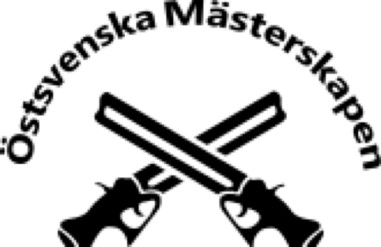 Mötets öppnandeGodkännande av DagordningenTidsplan Övergripandekallelse till funktionärer/FöreningarBanläggning InbjudanUtbildning av Funktionärer/StationscheferFörberedelser på stationer (röja)MålbyggnationFramtagande av Dekaler/VapenkontrollsmärkeNästa möteAnsvarsområden KontaktperssonerTävlingsledareBanläggareSäkerhetsansvarigFunktionärssamordnare skjutledare/MarkörerTävlingsexpedition (svarar även för anmälan/inbjudan )-Chef-ViceVapenkontroll inkl utbildning UtbildningEkonomi  kretsen är garantKretsens Kassör är ansvarig för in/utbetalningarAvgifter ind             LagVad ingår när vi hjälper till-Mat-Starter-Utlägg för tävlingen-Milersättning skyttens förening får ju självklartDekaler / vapenkontrollsmärkeHederspriser % av bruttoUppdelning av överskott, som går till resp förening-exp % av vinnst-Stationer % av vinnst             +målmatriel-insatsstation ?-Kretsen % av vinst4.Program? vilket är bra att använda, det ska fungera bra med olika lagfunktioner.5. Bansträckning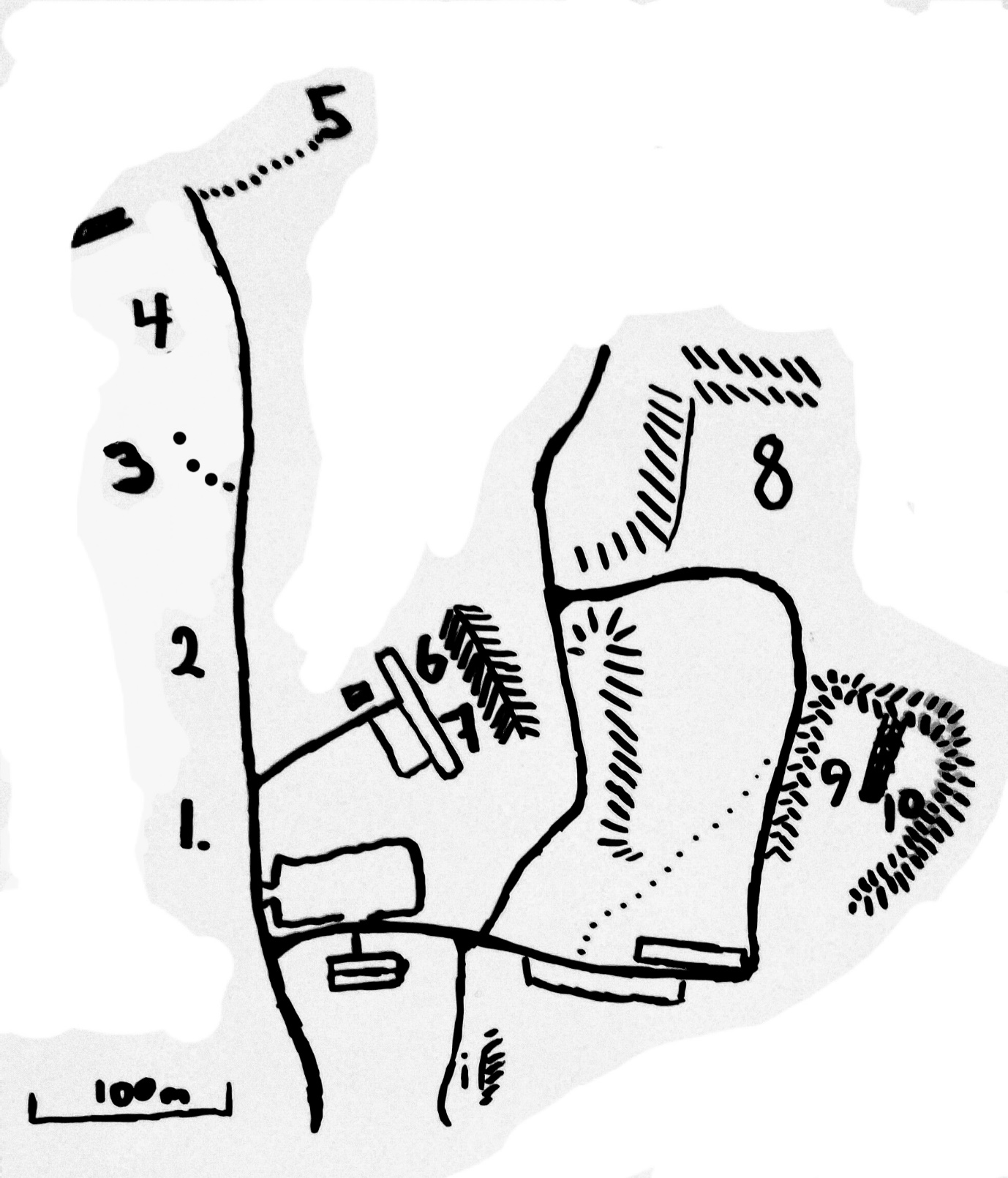 